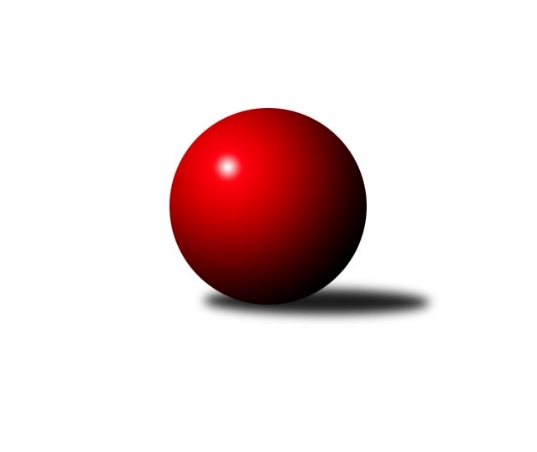 Č.16Ročník 2018/2019	28.5.2024 Okresní přebor Jindřichova Hradce 2018/2019Statistika 16. kolaTabulka družstev:		družstvo	záp	výh	rem	proh	skore	sety	průměr	body	plné	dorážka	chyby	1.	TJ Nová Včelnice B	14	11	0	3	59.0 : 25.0 	(71.0 : 41.0)	1563	22	1102	461	36	2.	TJ Slovan Jindřichův Hradec B	14	7	1	6	48.0 : 36.0 	(64.0 : 48.0)	1489	15	1078	411	47.2	3.	TJ Sokol Slavonice C	13	7	0	6	40.0 : 38.0 	(53.0 : 51.0)	1524	14	1092	432	39.5	4.	TJ Centropen Dačice E	14	7	0	7	42.0 : 42.0 	(55.5 : 56.5)	1545	14	1106	439	45.1	5.	TJ Kunžak B	14	6	2	6	41.0 : 43.0 	(53.0 : 59.0)	1552	14	1101	451	39.4	6.	TJ Kunžak D	14	6	1	7	35.0 : 49.0 	(48.5 : 63.5)	1498	13	1085	413	46.6	7.	TJ Loko Č. Budějovice C	13	2	0	11	23.0 : 55.0 	(39.0 : 65.0)	1434	4	1032	403	54.5Tabulka doma:		družstvo	záp	výh	rem	proh	skore	sety	průměr	body	maximum	minimum	1.	TJ Nová Včelnice B	8	8	0	0	40.0 : 8.0 	(46.5 : 17.5)	1665	16	1759	1623	2.	TJ Slovan Jindřichův Hradec B	7	6	1	0	37.0 : 5.0 	(44.5 : 11.5)	1656	13	1716	1561	3.	TJ Centropen Dačice E	6	5	0	1	27.0 : 9.0 	(30.5 : 17.5)	1588	10	1669	1490	4.	TJ Sokol Slavonice C	7	5	0	2	28.0 : 14.0 	(35.0 : 21.0)	1577	10	1685	1525	5.	TJ Kunžak D	7	5	0	2	26.0 : 16.0 	(32.0 : 24.0)	1552	10	1665	1440	6.	TJ Kunžak B	7	4	1	2	24.0 : 18.0 	(29.0 : 27.0)	1554	9	1600	1485	7.	TJ Loko Č. Budějovice C	6	1	0	5	12.0 : 24.0 	(19.5 : 28.5)	1431	2	1484	1382Tabulka venku:		družstvo	záp	výh	rem	proh	skore	sety	průměr	body	maximum	minimum	1.	TJ Nová Včelnice B	6	3	0	3	19.0 : 17.0 	(24.5 : 23.5)	1543	6	1586	1424	2.	TJ Kunžak B	7	2	1	4	17.0 : 25.0 	(24.0 : 32.0)	1559	5	1614	1507	3.	TJ Sokol Slavonice C	6	2	0	4	12.0 : 24.0 	(18.0 : 30.0)	1513	4	1557	1460	4.	TJ Centropen Dačice E	8	2	0	6	15.0 : 33.0 	(25.0 : 39.0)	1536	4	1617	1414	5.	TJ Kunžak D	7	1	1	5	9.0 : 33.0 	(16.5 : 39.5)	1502	3	1577	1420	6.	TJ Slovan Jindřichův Hradec B	7	1	0	6	11.0 : 31.0 	(19.5 : 36.5)	1456	2	1543	1360	7.	TJ Loko Č. Budějovice C	7	1	0	6	11.0 : 31.0 	(19.5 : 36.5)	1435	2	1580	1330Tabulka podzimní části:		družstvo	záp	výh	rem	proh	skore	sety	průměr	body	doma	venku	1.	TJ Nová Včelnice B	8	6	0	2	33.0 : 15.0 	(38.5 : 25.5)	1588	12 	4 	0 	0 	2 	0 	2	2.	TJ Slovan Jindřichův Hradec B	9	6	0	3	36.0 : 18.0 	(45.0 : 27.0)	1501	12 	5 	0 	0 	1 	0 	3	3.	TJ Centropen Dačice E	9	6	0	3	33.0 : 21.0 	(43.0 : 29.0)	1529	12 	4 	0 	0 	2 	0 	3	4.	TJ Kunžak B	8	5	0	3	27.0 : 21.0 	(32.0 : 32.0)	1534	10 	3 	0 	1 	2 	0 	2	5.	TJ Sokol Slavonice C	9	4	0	5	23.0 : 31.0 	(33.5 : 38.5)	1518	8 	3 	0 	2 	1 	0 	3	6.	TJ Kunžak D	9	3	0	6	19.0 : 35.0 	(28.5 : 43.5)	1487	6 	2 	0 	2 	1 	0 	4	7.	TJ Loko Č. Budějovice C	8	0	0	8	9.0 : 39.0 	(19.5 : 44.5)	1414	0 	0 	0 	4 	0 	0 	4Tabulka jarní části:		družstvo	záp	výh	rem	proh	skore	sety	průměr	body	doma	venku	1.	TJ Nová Včelnice B	6	5	0	1	26.0 : 10.0 	(32.5 : 15.5)	1564	10 	4 	0 	0 	1 	0 	1 	2.	TJ Kunžak D	5	3	1	1	16.0 : 14.0 	(20.0 : 20.0)	1541	7 	3 	0 	0 	0 	1 	1 	3.	TJ Sokol Slavonice C	4	3	0	1	17.0 : 7.0 	(19.5 : 12.5)	1561	6 	2 	0 	0 	1 	0 	1 	4.	TJ Loko Č. Budějovice C	5	2	0	3	14.0 : 16.0 	(19.5 : 20.5)	1492	4 	1 	0 	1 	1 	0 	2 	5.	TJ Kunžak B	6	1	2	3	14.0 : 22.0 	(21.0 : 27.0)	1582	4 	1 	1 	1 	0 	1 	2 	6.	TJ Slovan Jindřichův Hradec B	5	1	1	3	12.0 : 18.0 	(19.0 : 21.0)	1525	3 	1 	1 	0 	0 	0 	3 	7.	TJ Centropen Dačice E	5	1	0	4	9.0 : 21.0 	(12.5 : 27.5)	1561	2 	1 	0 	1 	0 	0 	3 Zisk bodů pro družstvo:		jméno hráče	družstvo	body	zápasy	v %	dílčí body	sety	v %	1.	Vladimír Klíma 	TJ Nová Včelnice B 	11	/	12	(92%)	18	/	24	(75%)	2.	Václav Klojda ml.	TJ Loko Č. Budějovice C 	11	/	13	(85%)	21.5	/	26	(83%)	3.	Marie Škodová 	TJ Slovan Jindřichův Hradec B 	11	/	14	(79%)	22	/	28	(79%)	4.	František Hána 	TJ Nová Včelnice B 	10	/	13	(77%)	18	/	26	(69%)	5.	Martin Kovalčík 	TJ Nová Včelnice B 	9	/	10	(90%)	17	/	20	(85%)	6.	Miloš Veselý 	TJ Centropen Dačice E 	9	/	13	(69%)	17.5	/	26	(67%)	7.	Jiří Pšenčík 	TJ Sokol Slavonice C 	8	/	10	(80%)	14	/	20	(70%)	8.	Martin Novák 	TJ Slovan Jindřichův Hradec B 	8	/	10	(80%)	13.5	/	20	(68%)	9.	Jiří Kačo 	TJ Slovan Jindřichův Hradec B 	8	/	12	(67%)	16.5	/	24	(69%)	10.	Dana Kopečná 	TJ Kunžak D 	8	/	13	(62%)	17.5	/	26	(67%)	11.	Marcela Chramostová 	TJ Kunžak D 	8	/	14	(57%)	16	/	28	(57%)	12.	Aneta Kameníková 	TJ Centropen Dačice E 	7	/	8	(88%)	13	/	16	(81%)	13.	Jovana Vilímková 	TJ Kunžak B 	7	/	12	(58%)	14	/	24	(58%)	14.	Jiří Matouš 	TJ Centropen Dačice E 	7	/	12	(58%)	10.5	/	24	(44%)	15.	Radka Burianová 	TJ Kunžak B 	7	/	13	(54%)	17	/	26	(65%)	16.	Milena Žampachová 	TJ Sokol Slavonice C 	5	/	8	(63%)	9	/	16	(56%)	17.	Josef Jirků 	TJ Slovan Jindřichův Hradec B 	5	/	8	(63%)	8	/	16	(50%)	18.	Aleš Pavlů 	TJ Sokol Slavonice C 	4	/	7	(57%)	9.5	/	14	(68%)	19.	Libuše Hanzalíková 	TJ Kunžak B 	4	/	8	(50%)	10	/	16	(63%)	20.	Jiří Hembera 	TJ Nová Včelnice B 	4	/	9	(44%)	9	/	18	(50%)	21.	Lubomír Náměstek 	TJ Centropen Dačice E 	4	/	12	(33%)	9.5	/	24	(40%)	22.	Marie Kudrnová 	TJ Kunžak B 	4	/	12	(33%)	8.5	/	24	(35%)	23.	Stanislava Kopalová 	TJ Kunžak D 	4	/	13	(31%)	8	/	26	(31%)	24.	Libor Lacina 	TJ Sokol Slavonice C 	3	/	5	(60%)	6	/	10	(60%)	25.	Václav Klojda st.	TJ Loko Č. Budějovice C 	3	/	6	(50%)	5	/	12	(42%)	26.	Milena Berková 	TJ Kunžak D 	3	/	10	(30%)	6	/	20	(30%)	27.	František Běhůnek 	TJ Sokol Slavonice C 	3	/	11	(27%)	9	/	22	(41%)	28.	Tereza Tyšerová 	TJ Nová Včelnice B 	3	/	11	(27%)	8.5	/	22	(39%)	29.	Lucie Kreklová 	TJ Loko Č. Budějovice C 	3	/	11	(27%)	8	/	22	(36%)	30.	Marie Zoubková 	TJ Kunžak B 	3	/	11	(27%)	3.5	/	22	(16%)	31.	Josef Smažil 	TJ Sokol Slavonice C 	2	/	4	(50%)	3.5	/	8	(44%)	32.	Martin Fiala 	TJ Sokol Slavonice C 	1	/	2	(50%)	1	/	4	(25%)	33.	Jaroslav Vrzal 	TJ Slovan Jindřichův Hradec B 	1	/	8	(13%)	2	/	16	(13%)	34.	Jan Ondřich 	TJ Loko Č. Budějovice C 	1	/	9	(11%)	3.5	/	18	(19%)	35.	Pavel Terbl 	TJ Centropen Dačice E 	1	/	10	(10%)	5	/	20	(25%)	36.	Adéla Kršková 	TJ Loko Č. Budějovice C 	1	/	13	(8%)	1	/	26	(4%)	37.	Stanislav Vítek 	TJ Nová Včelnice B 	0	/	1	(0%)	0.5	/	2	(25%)	38.	Karel Řezáč 	TJ Kunžak D 	0	/	2	(0%)	0	/	4	(0%)	39.	Milan Hendrych 	TJ Slovan Jindřichův Hradec B 	0	/	2	(0%)	0	/	4	(0%)	40.	Ondřej Kubeš 	TJ Sokol Slavonice C 	0	/	3	(0%)	0	/	6	(0%)	41.	Lenka Pudilová 	TJ Kunžak D 	0	/	3	(0%)	0	/	6	(0%)Průměry na kuželnách:		kuželna	průměr	plné	dorážka	chyby	výkon na hráče	1.	TJ Nová Včelnice, 1-2	1587	1120	467	43.1	(396.9)	2.	TJ Jindřichův Hradec, 1-2	1575	1124	450	40.1	(393.8)	3.	TJ Centropen Dačice, 1-4	1557	1100	457	41.8	(389.5)	4.	TJ Kunžak, 1-2	1539	1103	436	45.8	(385.0)	5.	TJ Sokol Slavonice, 1-4	1539	1097	442	40.7	(384.8)	6.	TJ Lokomotiva České Budějovice, 1-4	1460	1056	404	51.6	(365.1)Nejlepší výkony na kuželnách:TJ Nová Včelnice, 1-2TJ Nová Včelnice B	1759	16. kolo	Martin Kovalčík 	TJ Nová Včelnice B	468	16. koloTJ Nová Včelnice B	1715	15. kolo	Radka Burianová 	TJ Kunžak B	467	14. koloTJ Nová Včelnice B	1671	10. kolo	Vladimír Klíma 	TJ Nová Včelnice B	463	16. koloTJ Nová Včelnice B	1653	14. kolo	Václav Klojda ml.	TJ Loko Č. Budějovice C	452	5. koloTJ Nová Včelnice B	1639	2. kolo	František Hána 	TJ Nová Včelnice B	443	7. koloTJ Nová Včelnice B	1631	5. kolo	Martin Kovalčík 	TJ Nová Včelnice B	443	15. koloTJ Nová Včelnice B	1630	7. kolo	Vladimír Klíma 	TJ Nová Včelnice B	442	15. koloTJ Nová Včelnice B	1623	12. kolo	Aneta Kameníková 	TJ Centropen Dačice E	440	16. koloTJ Kunžak B	1614	14. kolo	František Hána 	TJ Nová Včelnice B	438	12. koloTJ Kunžak B	1587	15. kolo	Jiří Hembera 	TJ Nová Včelnice B	438	2. koloTJ Jindřichův Hradec, 1-2TJ Slovan Jindřichův Hradec B	1716	15. kolo	Jiří Kačo 	TJ Slovan Jindřichův Hradec B	488	1. koloTJ Slovan Jindřichův Hradec B	1714	7. kolo	Marie Škodová 	TJ Slovan Jindřichův Hradec B	458	15. koloTJ Slovan Jindřichův Hradec B	1713	9. kolo	Jiří Kačo 	TJ Slovan Jindřichův Hradec B	455	15. koloTJ Slovan Jindřichův Hradec B	1672	1. kolo	Jiří Kačo 	TJ Slovan Jindřichův Hradec B	450	9. koloTJ Slovan Jindřichův Hradec B	1618	5. kolo	Josef Jirků 	TJ Slovan Jindřichův Hradec B	448	9. koloTJ Slovan Jindřichův Hradec B	1596	3. kolo	Jiří Kačo 	TJ Slovan Jindřichův Hradec B	447	7. koloTJ Nová Včelnice B	1586	9. kolo	Jiří Kačo 	TJ Slovan Jindřichův Hradec B	433	5. koloTJ Kunžak B	1567	12. kolo	Marie Škodová 	TJ Slovan Jindřichův Hradec B	432	7. koloTJ Slovan Jindřichův Hradec B	1561	12. kolo	Josef Jirků 	TJ Slovan Jindřichův Hradec B	425	7. koloTJ Centropen Dačice E	1524	15. kolo	Jiří Kačo 	TJ Slovan Jindřichův Hradec B	422	3. koloTJ Centropen Dačice, 1-4TJ Centropen Dačice E	1669	6. kolo	Václav Klojda ml.	TJ Loko Č. Budějovice C	462	1. koloTJ Centropen Dačice E	1652	9. kolo	Vladimír Klíma 	TJ Nová Včelnice B	447	13. koloTJ Centropen Dačice E	1597	1. kolo	Miloš Veselý 	TJ Centropen Dačice E	445	6. koloTJ Nová Včelnice B	1580	13. kolo	Aneta Kameníková 	TJ Centropen Dačice E	440	9. koloTJ Centropen Dačice E	1562	11. kolo	Aneta Kameníková 	TJ Centropen Dačice E	436	6. koloTJ Centropen Dačice E	1560	3. kolo	Miloš Veselý 	TJ Centropen Dačice E	435	9. koloTJ Sokol Slavonice C	1533	3. kolo	Aneta Kameníková 	TJ Centropen Dačice E	428	11. koloTJ Loko Č. Budějovice C	1533	1. kolo	Jiří Pšenčík 	TJ Sokol Slavonice C	424	3. koloTJ Kunžak D	1529	6. kolo	Aneta Kameníková 	TJ Centropen Dačice E	421	1. koloTJ Kunžak B	1507	9. kolo	Miloš Veselý 	TJ Centropen Dačice E	419	3. koloTJ Kunžak, 1-2TJ Kunžak D	1665	14. kolo	Václav Klojda ml.	TJ Loko Č. Budějovice C	465	15. koloTJ Centropen Dačice E	1617	14. kolo	Václav Klojda ml.	TJ Loko Č. Budějovice C	453	13. koloTJ Kunžak D	1608	9. kolo	Václav Klojda ml.	TJ Loko Č. Budějovice C	450	12. koloTJ Kunžak B	1604	5. kolo	Marcela Chramostová 	TJ Kunžak D	447	11. koloTJ Kunžak B	1600	16. kolo	Jovana Vilímková 	TJ Kunžak B	447	16. koloTJ Kunžak B	1600	11. kolo	Marcela Chramostová 	TJ Kunžak D	445	14. koloTJ Kunžak B	1586	4. kolo	Radka Burianová 	TJ Kunžak B	440	16. koloTJ Kunžak B	1585	6. kolo	Miloš Veselý 	TJ Centropen Dačice E	437	14. koloTJ Kunžak D	1584	15. kolo	Marcela Chramostová 	TJ Kunžak D	436	9. koloTJ Loko Č. Budějovice C	1580	15. kolo	Radka Burianová 	TJ Kunžak B	435	11. koloTJ Sokol Slavonice, 1-4TJ Sokol Slavonice C	1685	16. kolo	Václav Klojda ml.	TJ Loko Č. Budějovice C	441	6. koloTJ Centropen Dačice E	1599	10. kolo	Jiří Pšenčík 	TJ Sokol Slavonice C	434	16. koloTJ Sokol Slavonice C	1592	8. kolo	František Běhůnek 	TJ Sokol Slavonice C	433	10. koloTJ Sokol Slavonice C	1591	13. kolo	Libor Lacina 	TJ Sokol Slavonice C	426	2. koloTJ Nová Včelnice B	1572	4. kolo	Josef Smažil 	TJ Sokol Slavonice C	423	16. koloTJ Sokol Slavonice C	1560	10. kolo	Jiří Pšenčík 	TJ Sokol Slavonice C	419	13. koloTJ Sokol Slavonice C	1542	6. kolo	Miloš Veselý 	TJ Centropen Dačice E	418	10. koloTJ Sokol Slavonice C	1542	4. kolo	František Běhůnek 	TJ Sokol Slavonice C	417	16. koloTJ Kunžak B	1534	8. kolo	Dana Kopečná 	TJ Kunžak D	411	16. koloTJ Sokol Slavonice C	1525	2. kolo	Milena Žampachová 	TJ Sokol Slavonice C	411	16. koloTJ Lokomotiva České Budějovice, 1-4TJ Kunžak B	1544	7. kolo	Václav Klojda ml.	TJ Loko Č. Budějovice C	431	14. koloTJ Kunžak D	1500	4. kolo	Václav Klojda ml.	TJ Loko Č. Budějovice C	427	4. koloTJ Slovan Jindřichův Hradec B	1492	10. kolo	Václav Klojda ml.	TJ Loko Č. Budějovice C	412	10. koloTJ Sokol Slavonice C	1489	14. kolo	Václav Klojda ml.	TJ Loko Č. Budějovice C	412	8. koloTJ Centropen Dačice E	1489	8. kolo	Jiří Pšenčík 	TJ Sokol Slavonice C	411	14. koloTJ Loko Č. Budějovice C	1484	14. kolo	Václav Klojda ml.	TJ Loko Č. Budějovice C	399	11. koloTJ Loko Č. Budějovice C	1465	4. kolo	Lucie Kreklová 	TJ Loko Č. Budějovice C	396	11. koloTJ Loko Č. Budějovice C	1438	11. kolo	Radka Burianová 	TJ Kunžak B	395	7. koloTJ Nová Včelnice B	1424	11. kolo	Libuše Hanzalíková 	TJ Kunžak B	392	7. koloTJ Loko Č. Budějovice C	1411	10. kolo	Václav Klojda st.	TJ Loko Č. Budějovice C	390	4. koloČetnost výsledků:	6.0 : 0.0	10x	5.0 : 1.0	14x	4.0 : 2.0	10x	3.0 : 3.0	2x	2.0 : 4.0	6x	1.0 : 5.0	6x